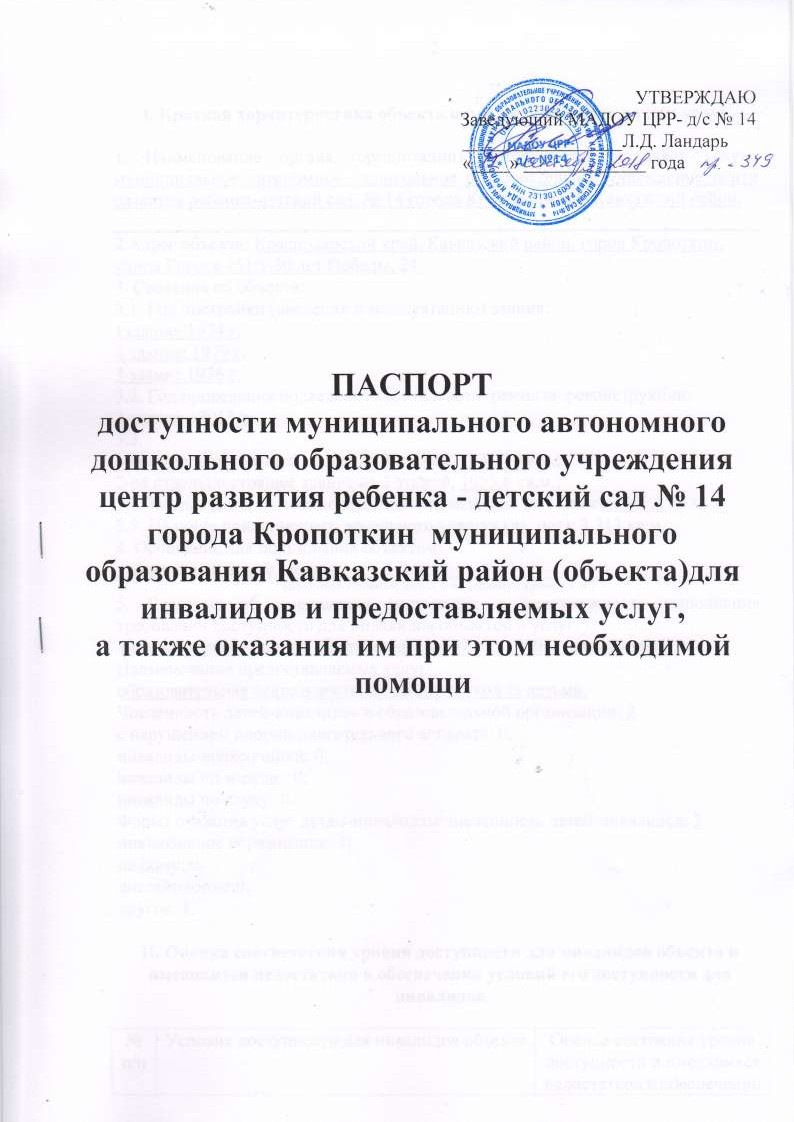 УТВЕРЖДАЮЗаведующий МАДОУ ЦРР-д/с №14______________Л.Д. Ландарь17.09.2018 г. приказ №349ПАСПОРТдоступности муниципального автономногодошкольного образовательного учрежденияцентр развития ребенка – детский сад №14города Кропоткин муниципального образования Кавказский район (объекта) дляинвалидов и предоставляемых услуг,а также оказания им при этом необходимойпомощи Краткая характеристика объекта и предоставляемых на нем услугНаименование	органа	(организации),	который	предоставляет	услуги муниципальное автономное	дошкольное образовательное учреждение центр развития ребенка-детский сад № 14 города Кропоткин МО Кавказский район.Адрес объекта: Краснодарский край, Кавказский район, город Кропоткин, улица Гоголя 151/у.30 лет Победы, 24 .Сведения об объекте:Год постройки (введения в эксплуатацию) здания: 1здание: 1974 г.здание: 1979 г.здание 1976 г.Год проведения последнего капитального ремонта, реконструкции: 3 здание - 2013 г.3.3.1-ое отдельно стоящее здание из 2 этажей, 1031,1 кв.м.; 2-ое отдельно стоящее здание из 2 этажей, 1055,8 кв.м.;Часть здания 5 –этажного здания ( помещение на 1 этаже), 643,2 кв.м.Наличие прилегающего земельного участка (да, нет); 3 313 кв.м.Основание для пользования объектом: 	оперативное управление	(оперативное управление, аренда, безвозмездное пользование и др.)Сведения	об	имеющихся	документах	о	невозможности	выполнения требований доступности для инвалидов объектов и услуг: реконструкция зданий, построенных в 1974 г., 1979г., невозможна. Наименование предоставляемых услуг: образовательная деятельность; присмотр и уход за детьми.Численность детей-инвалидов в образовательной организации: 2 с нарушением опорно-двигательного аппарата: 0;инвалиды-колясочники: 0; инвалиды по зрению: 0; инвалиды по слуху: 0.Форма оказания услуг детям-инвалидам/численность детей-инвалидов: 2 инклюзивное образование: 1;на дому: 0;дистанционно:0; другое: 1.Оценка соответствия уровня доступности для инвалидов объекта и имеющихся недостатков в обеспечении условий его доступности дляинвалидовОценка соответствия уровня доступности для инвалидов предоставляемых услуг и имеющихся недостатков в обеспечении условийих доступности для инвалидовУправленческие решения по срокам и объемам работ, необходимых для приведения объекта и порядка предоставления на нем услуг всоответствие с требованиями законодательства Российской ФедерацииЧлены комиссии:Главный специалист управления образования, ответственный за работус детьми-инвалидами	Великоцкий Г.Н.Заведующий МАДОУ ЦРР-д/с № 14	Л.Д.Ландарь Председатель Кропоткинскогоместного отделения общероссийской общественной организации«Всероссийское общество глухих»	Л.В.ДавыдюкПредседатель межрайонной организации«Всероссийского общества слепых»	Осипова А.А.Специалист-экспертУСЗН министерства социального развития и семейной политики Краснодарского краяв Кавказском районе	О.В.МарченкоПредседатель Кропоткинской городской организации«Всероссийского общества инвалидов»	О.И. Порталимова№ п/пУсловия доступности для инвалидов объектаОценка состояния уровня доступности и имеющихсянедостатков в обеспеченииусловий доступности для инвалидов объекта (соблюдено «+»/не соблюдено «-»/ не требуется «*»)1Возможность	беспрепятственного	входа	вобъекты и выхода из них+2Возможность	самостоятельного передвижения по территории объекта в целях доступа к месту предоставления услуги, в том числе с помощью работников объекта, предоставляющих услуги, ассистивных и вспомогательных технологий,а также сменного кресла-коляски+3Возможность посадки в транспортное средство и высадки из него перед входом в объект, в том числе с использованиемкресла-коляски и, при необходимости, с помощью работников объекта*4Сопровождение инвалидов, имеющих стойкие нарушения функции зрения, и возможность	самостоятельногопередвижения по территории объекта+5Содействие инвалиду при входе на объект и выходе из него, информирование инвалида о доступных маршрутах общественноготранспорта+6Надлежащее	размещение		носителей информации, необходимой для обеспечения беспрепятственного		доступа	инвалидов	к объектам и услугам, с учетом ограничений их жизнедеятельности, в том числе: дублирование необходимой для получения услуги звуковой и зрительной информации наличие надписей, знаков и иной текстовой  и	графической		информации		знаками, выполненными				рельефно-точечнымшрифтом Брайля и на контрастном фоне_7Обеспечение	доступа	на	объект	собаки-проводника	при	наличии	документа, подтверждающего ее специальное обучение*№ п/пУсловия доступности для инвалидов предоставляемых услугОценка состояния и имеющихся недостатков вобеспечении условий доступности для инвалидовпредоставляемых услуг (обеспечено «+»/не обеспечено «-»/ не требуется «*»)1Наличие при входе на объект вывески с названием организации, графиком работы организации, плана здания, выполненных рельефно-точечным шрифтом Брайля и наконтрастном фоне+2Оказание инвалидам помощи, необходимой для получения в доступной для них форме информации о правилах предоставления услуги, в том числе об оформлении необходимых для получения услугидокументов и др.+3Предоставление инвалидам по слуху, при необходимости, услуги с использованием русского жестового языка, включая обеспечение допуска на объектсурдопереводчика, тифлопереводчика-4Наличие	в	одном	из	помещений, предназначенных для проведения массовыхмероприятий,	индукционных	петель	и звукоусиливающей аппаратуры-5Адаптация официального сайта для лиц снарушениями зрения (слабовидящих)+6Обеспечение предоставления услуг тьютора на	основании	соответствующей рекомендации в заключении ПМПК илиИПРА*7Предоставление бесплатно учебников и учебных пособий, иной учебной литературы, а также специальных технических средств обучения коллективного и индивидуальногопользования*8Оказание	работниками	образовательнойорганизации  иной  необходимой  инвалидам+помощи в преодолении барьеров, мешающихполучению услуг9Проведение инструктирования сотрудников, предоставляющих услуги населения, для работы с инвалидами, по вопросам, связанным с обеспечением доступности дляних объектов и услуг+10Наличие	сотрудников,	на	которых административно-распорядительным	актомвозложено оказание инвалидам помощи при предоставлении им услуг+№ п/пМероприятия, необходимые для приведения объекта всоответствие с требованиями законодательства Российской Федерации об обеспечении ихдоступности для инвалидовОбъем расходов (тыс. рублей)Сроки выполнения1234№ п/пМероприятия, необходимые для приведения условийпредоставления услуг всоответствие с требованиями законодательства Российской Федерации об обеспечении их доступности для инвалидовОбъем расходов (тыс. рублей)Сроки выполнения12341Установить кнопки вызова персонала в пределахдосягаемости инвалида –колясочника.500р.Ноябрь 2018г.2Обеспечить информационное сопровождение на путях движения с нанесением цветовой маркировки.5000Май 2019г.3Выделить место дляавтотранспорта и инвалидов на креслах-колясках, обозначить их соответствующими50000Октябрь 2020г. (по мерефинансирования)символами.4Нанесение тактильноймаркировки (направление движения, наличие лестниц,препятствий т.п.)5000Август 2021г.5Привести пандус в соответствиес  нормативными требованиями.50000Август 2022 г.